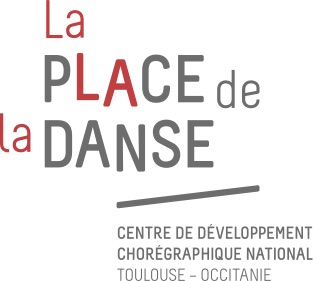 APPLICATION FOR RESIDENCIES 
04 JANUARY > 17 DECEMBER 2021(EXCEPT January 18 to February 7 AND August 1 to 22)DEADLINE FOR THE RECEPTION OF APPLICATIONS : 30th JUNE 2020Thanks for sending by email to c.joule@laplacedeladanse.com a complete file, including :An artistic dossier, introducing your project and your company (or producing structure)A budget for the productionA provisional calendar for rehearsals, residencies, creation and touringThis application form, properly filled inAnswers will be sent out on mid-september 2020.____________________________________________________________________________________General informationName of the company :     Choreographer(s) :      Website :      Production / administration contact :      Administrative address :      Registration number of the structure/association/…  :      Legal representative identity (person who will sign the contract) / function :      Information about the projectTitle of the piece :      Number of performers :      Date and place of the premiere :      Co-producers:Residencies (places and dates)Information about a residency in ToulouseNumber of persons :      Requested period:      Are these dates flexible ?		 Yes  		 NoNature of the residency :  Research Creation Cast replacement Re-creationContents of your request Provision of premises Financial support (coproduction or support for the residency costs or travels/food)If we are not able to co-produce, will you maintain your request for a residency?  
			 Yes 		 NoAccommodation ? 	 Yes 		 NoIf "yes", please specify the number of persons to accommodate :      Our facilities include 7 equipped bedrooms (2 of them can be turned into twins) with a common kitchen and dining-room. We can ask you to share the facilities with another company if needed (depending on the size of the teams).NB : these applications for residencies do not concern technical creation (light, scenography, …) because the studio is no equipped. For security reasons, we cannot accomodate people outside the artistic team.Requested :Confirmed :Requested :Confirmed :